Иркутская  областьАлгатуйское муниципальное образование Администрация сельского  поселения П О С Т А Н О В Л Е Н И Е«   » __________ 2015 г.                                         № ____с. АлгатуйО внесении изменений в  Программу комплексного развития систем  коммунальной инфраструктурыАлгатуйского  муниципального образованияна 2014-2018 годы с перспективой до 2028 года 	В соответствии с Федеральным законом от 06.10.2003г. № 131-ФЗ "Об общих принципах организации местного самоуправления в Российской Федерации", Постановление Правительства РФ от 13 мая 2013 г. № 406 «О государственном регулировании тарифов в сфере водоснабжения и водоотведения» -  Федеральный закон  от 23.11.2009 г. № 261-ФЗ «Об энергосбережении и повышении энергетической эффективности», Приказ Министерства регионального развития РФ от 06.05.2011 г. № 204 «О разработке программ комплексного развития систем коммунальной  инфраструктуры муниципальных образований», Уставом Алгатуйского муниципального образования,ПОСТАНОВЛЯЮ:1. Утвердить внесенные  изменения в  Программу комплексного развития систем коммунальной инфраструктуры Алгатуйского муниципального образования   на 2014-2018 годы  с перспективой до 2028 года.2. Опубликовать настоящее постановление в газете "Алгатуйский вестник" и разместить на официальном сайте администрации Алгатуйского сельского поселения.Глава Алгатуйскогосельского поселения                                                           В.Л.КириенкоУТВЕРЖДЕНОПостановлением администрации	Алгатуйского муниципального образования      	 от____________2015 г. №____Программа комплексного развитиясистем коммунальной инфраструктуры Алгатуйского муниципального образования  на период 2014-2018 год с перспективой до 2028 года.с. АлгатуйПрограмма комплексного развития системкоммунальной инфраструктуры Алгатуйского муниципального образования  на период 2014-2018 год с перспективой до 2028 года.Паспорт программыВВЕДЕНИЕПравовое обоснование Программы комплексного развития систем коммунальной инфраструктуры Алгатуйского муниципального образования   на 2014-2018  годы с перспективой до 2028 года. Правовым обоснованием для проведения работ по формированию Программы комплексного развития систем коммунальной инфраструктуры Писаревского сельского поселения (далее - Программа) являются:1. Федеральный закон от 30.12.2004 № 210-ФЗ «Об основах регулирования тарифов организаций коммунального комплекса».2. Генеральный план Алгатуйского муниципального образования, утвержденный решением  Думы Алгатуйского муниципального образования от 20.12.2013 г № 27. 3. Программа социально-экономического развития Алгатуйского муниципального образования на 2015-2017 годы, утвержденная постановлением администрации Алгатуйского муниципального образования от 06.10.2014 г. № 36-п.Документы и информация, использованные в работе:1. Генеральный план Алгатуйского муниципального образования.2. Статистическая отчетность формы:- сведения о жилищном фонде ф. N 1-жилфонд;- сведения о тарифах на жилищно-коммунальные услуги ф. N 1-тарифы (ЖКХ);3. Отчеты по исполнению бюджета сельского поселения.4. Информация от предприятий - поставщиков услуг коммунальной сферы:- производственные показатели по основным видам деятельности;- характеристика деятельности предприятия;- характеристика состояния оборудования, мощности, износа;- состояние учета поставляемых услуг;- сведения о необходимости замены установленного оборудования в связи с износом;- сведения о системе работы по технологическому присоединению, дефициту мощности для оказания услуг новым потребителям;- действующие планы перспективного развития и информация о ходе их выполнения;- предложение мероприятий по перспективному развитию.Программа комплексного развития систем коммунальной инфраструктуры Алгатуйского  муниципального образования   на 2014-2018 годы с перспективой до 2028 года (далее - Программа) направлена на обеспечение надёжного и устойчивого обслуживания потребителей коммунальных услуг, снижения сверхнормативного износа объектов коммунальной инфраструктуры, модернизацию этих объектов путём внедрения ресурсо-энергосберегающих технологий, разработку и внедрение мер по стимулированию эффективного и рационального хозяйствования организаций коммунального комплекса, развитие жилищного строительства.Сроки  и этапы:Программа комплексного развития систем коммунальной инфраструктуры  Алгатуйского муниципального образования на 2014-2018 годы с перспективой до 2028 года, реализуется по этапам:1 этап- 2014 год;2 этап- 2015 год:3 этап-2016 год;4 этап- 2017 год;5 этап- 2018 год;этап- с 2019 года по 2028 год.ХАРАКТЕРИСТИКА СУЩЕСТВУЮЩЕГО СОСТОЯНИЯ КОММУНАЛЬНОЙ ИНФРАСТРУКТУРЫМуниципальное образование «Алгатуйское» расположено в Тулунском районе Иркутской области. 	Общая площадь территории Алгатуйского муниципального образования составляет 31166,83 га. Алгатуйское муниципальное образование состоит из 1-го населенного пункта, площадь которого составляет 166,08 га. Село Алгатуй  основано в 1990 году. По состоянию на 01.01.2014 года  общая численность населения составляет – 1265 человека. Сельская социально-административная сфера представлена средней общеобразовательной школой, детским садом, спортивным комплексом, центром культуры, библиотекой, врачебной амбулаторией, аптекой, филиалом сбербанка,  почтовым отделением, хлебозаводом и сетью магазинов. В состав жилого фонда Алгатуйского сельского поселения  входят 5 пятиэтажных  панельных благоустроенных домов, 103 коттеджа из них 38 полностью благоустроенных. Коттеджи в деревянном, панельном и кирпичном исполнении.Услуги благоустройства представлены наличием централизованного отопления, водоснабжения и водоотведения.Основным градообразующим предприятием является филиал «Разрез «Тулунуголь» ООО «Компания «Востсибуголь» (угольная промышленность).Согласно климатического районирования, установленного СНиП 23-01-99, территория Тулунского района, в том числе и село Алгатуй относятся ко II климатическому району, в части к  IД  подрайону.Климатический подрайон IД характеризуется продолжительностью холодного периода. Среднесуточная температура воздуха ниже  0   о С  -  190 дней в году и более.В настоящее время на территории Алгатуйского муниципального образования   эксплуатируются объекты и сети инженерной инфраструктуры, являющиеся собственностью МО «Тулунский район".На обслуживании в ООО «ЖКХ с. Алгатуй»  по договору безвозмездного пользования в настоящее время находятся:- теплотрассы протяженностью ., где встроено 96 тепловых камер, ЦТП – 2 шт. (отдельно стоящие помещения на теплотрассе), ЦТП установлены теплообменники для нагрева холодной воды теплоснабжением;- очистные сооружения хозяйственных стоков, общей площадью ;- сети горячего водоснабжения протяженностью ;- сети холодного водоснабжения протяженностью ;-канализационные сети протяженностью .  Средний износ тепловых сетей составляет 50 процентов, износ водопроводных сетей составляет 85 процентов, износ сетей канализации составляет 45 процентов.Для обеспечения надежной работы коммунальных инженерных сетей  водоснабжения, необходимо частично заменить и капитально отремонтировать . водопроводных сетей.Ежегодное вложение средств в реконструкцию теплоэнергетических объектов, систем водоснабжения, замену водопроводных сетей, теплообменников позволит снизить уровень износа основных фондов до величины, при которой количество аварий (по причинам технического состояния) минимально.Кроме того, выполнение мероприятий Программы также позволит целесообразно расширять зону обслуживания жилых домов, административных зданий, что приведет к увеличению процента рентабельности ОКК, обеспечить строительство нового жилья коммунальной инфраструктурой. Необходимость ускоренного перехода к устойчивому развитию коммунальной инфраструктуры определяет целесообразность использования программно - целевого метода для решения проблем организаций коммунального комплекса, что позволит обеспечить возможность улучшения жилищных условий и качества жизни населения.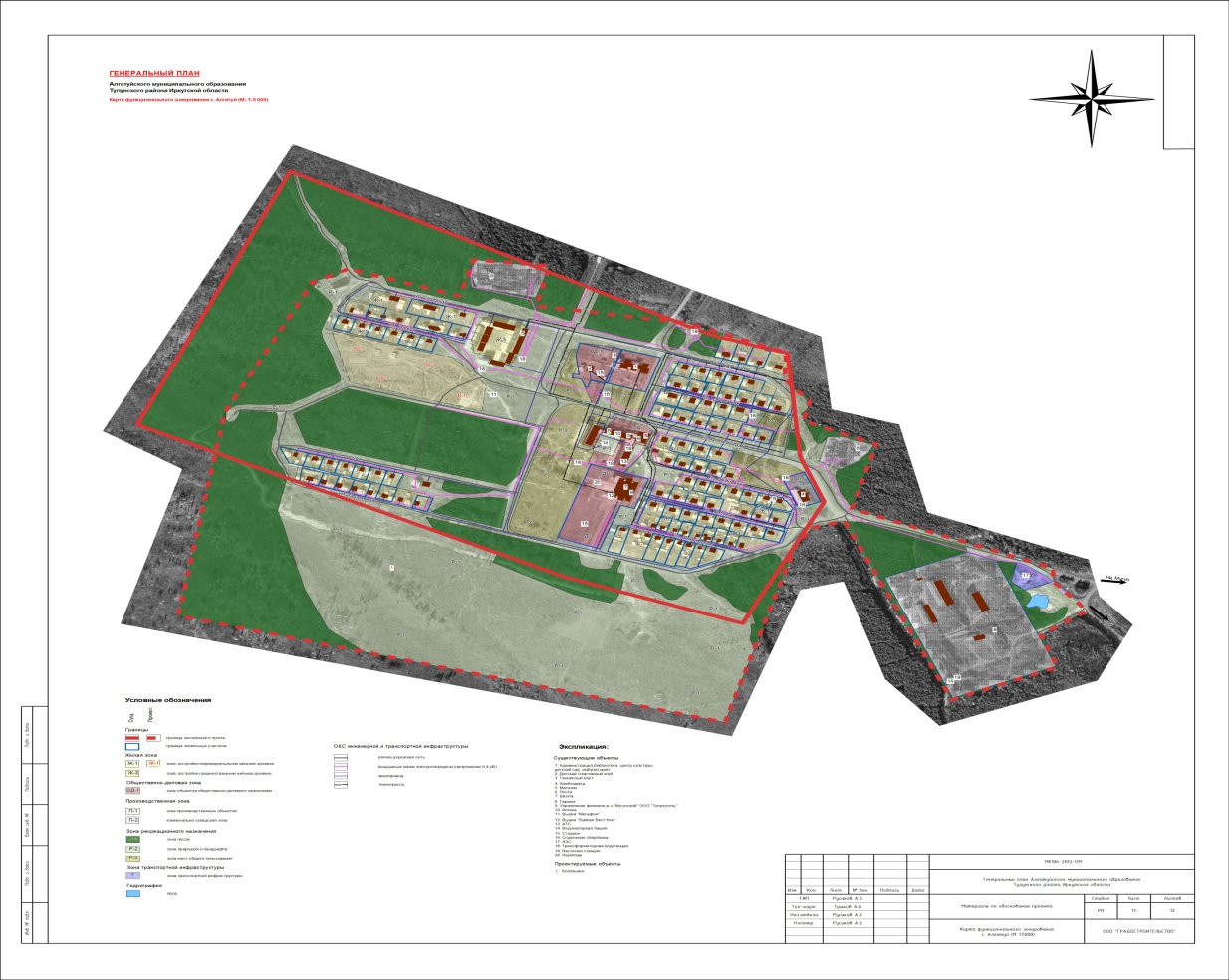 ВодоснабжениеОсновным источником хозяйственно-питьевого водоснабжения Алгатуйского сельского поселения являются подземные воды.Водозаборные сооружения расположенные на расстоянии  от с. Алгатуй представлены 4-мя артезианскими скважинами (2 рабочие, 2 в резерве), насосной станцией, подземным резервуаром 1-го подъёма:1-я (рабочая) скважина - установлен насос ЭЦВ 10-63-1502-я (рабочая) скважина - установлен насос ЭЦВ 8-40-603,4 (резервные) скважины - установлены насосы ЭЦВ 10-63-1502-й подъём (на площадке водосборных сооружений) - резервуары стальные ёмкостью  (2*60 куб. м), насосная станция с 3-я насосами ЦНСГ 38-220подача воды на ж/посёлок осуществляется но трубопроводам 2Д-325мм .(1 рабочий, 2 резервный).Скважины пробурены в 1994г. Ангарской геологической экспедицией ГОФ «Востсибуглестрой». Глубина скважин - 80м. Конструкция скважин: обсадные трубы диаметром 425мм. от 0 до 20м., затрубное пространство обсадных труб зацементировано от 0 до 20м.; фильтровая колонная диаметром 273мм. от 0 до 55м., 245мм. от 55 до 80м.; фильтр - щелевой в интервале 20-76м.; погружнойые насосы установлены на глубине 47м. Мощность – до 200мЗ/час. Статический уровень - 8,08. Динамический уровень - 23м. Дебит - 6,5л/с. Скважины оборудованы железобетонными павильонами. Павильоны находятся в удовлетворительном состоянии, сток для спуска и отвода воды не организован. Состав водозаборных сооружений не соответствует проекту строительства водозабора (станция химводоочистки не достроена).Территория 1-го пояса зоны санитарной охраны (ЗСО) ограждена, частично спланирована. Ближайший возможный источник загрязнения - котельная, расположен на расстоянии . на юго-запад.Магистральный водопровод протяжённостью 1,5км проходит до водонапорной башни (ул. Центральная, 9А), откуда по распределительной сети вода поступает потребителям. Система водопровода - замкнутая. До . находились на балансе Мугунского филиала ОАО «СУЭК». В 2005г. объект незаконченного строительства - водозабор с. Алгатуй переданы в администрацию Тулунского муниципального района. В настоящее время водозабор обслуживается силами производственного участка «Мугунский» филиала «Разрез «Тулунский» ООО «КВСУ».В нарушение СанПиН 2.1.4.1110-02 «Зоны санитарной охраны источников водоснабжения и водопроводов питьевого назначения» правила и режим хозяйственного использования территорий трех поясов ЗСО - не разработаны (не представлены), границы зоны и составляющих ее поясов не определены, территория первого пояса ЗСО водозабора не спланирована для отвода поверхностного стока за ее пределы. В нарушение СанПиН 2.1.4.1074-01 «Вода питьевая. Гигиенические требования к качеству воды централизованных систем питьевого водоснабжения. Контроль качества» п.2.4, п.4.2 программа производственного контроля не разработана (не представлена), лабораторный производственный контроль за качеством воды не организован (договор с аттестованной, аккредитованной лабораторией, результаты лабораторных исследований воды не представлены); ежемесячные отчёты о качестве водоснабжения в адрес Роспотребнадзора не отправляются.Также состоит на государственном учете Алгатуйское месторождение питьевой подземной воды, которое эксплуатируются водозаборными сооружениями. Мониторинг состояния водоёмов осуществленной лабораторией филиала ФГУЗ «Центр гигиены и эпидемиологии в Иркутской области» за 2008-2010гг. по микробиологическим, паразитологическим и физико-химическим показателям показал, что качество воды находится на стабильном удовлетворительном состоянии - несоответствующие пробы отсутствуют.Комплексная Программа Социально-экономического развития Алгатуйского муниципального района на период 2011 - 2015 годы» предусматривает: - строительство водонапорной башни;- закольцевание водопровода с прокладкой труб по ул. Горная, Березовая в с. Алгатуй;- покупка и установка   насоса подачи  холодной воды в 5-ти этажное здание по ул. Лесная   дом № 2 в с. Алгатуй.  Состав водозаборных сооружений не соответствует проекту строительства водо-забора (станция химводоочистки не достроена).   Актуальность проблемы охраны водных ресурсов продиктована возрастающей экологической нагрузкой на водные источники и включает следующие аспекты:  - обеспечение населения качественной водой в необходимых количествах;  - рациональное использование водных ресурсов;  - предотвращение загрязнения водоёмов;  -  соблюдение специальных режимов на территориях санитарной охраны водо-источников и водоохранных зонах водоёмов;  - действенный контроль над использованием водных ресурсов и их качеством.  Для предупреждения различных заболеваний и инфекций в поселении, необходимо проводить регулярный контроль качества воды на территории Алгатуйского сельского поселения, соблюдать режимные мероприятия в зонах санитарной охраны водоисточников, проводить своевременные мероприятия по ремонту водозаборных сооружений, применять современные средства по очистке и обеззараживанию воды, позволяющие изменить исходное качество воды, привести его в соответствие с гигиеническими нормами.  ВодоотведениеОчистные сооружения расположены  от села Алгатуй. В работе находятся следующие сооружения: канализационная насосная станция, песколовка № 1,2, усреднитель, блок аэротенк, вторичный отстойник, биотенк № 5,6,7,8.Очистные сооружения хозяйственных стоков в с. Алгатуй общей площадью  переданы в безвозмездное пользование ООО «ЖКХ с. Алгатуй» 4.07.2009 г.Концентрации загрязнений в очищенных стоках составляют: БПК20 – 5-3 мг/л,  взвешенные вещества – 69,1 мг/л, азот аммонийных солей  - 19,8 мг/л, СПАВ – 1,3 мг/л, фосфаты – 5,6 мг/л, хлориды – 46,0 мг/л.Превышение загрязняющих веществ на 1-2 ПДК не имеются. Канализование жилмассива предусмотрено для всех. Утилизация осадка производится путем сброса в иловые ямы.Сточная вода от села поступает в приемный резервуар канализационно-насосной станции, пройдя через решетчатую корзину для задержания грубых отбросов. Из приемного резервуара насосами сточная вода подается на напорные песколовки и далее в усреднитель. Из усреднителя сточная вода среднечасовым расходом подается в аэротенк, где с помощью активного ила происходит изъятие органических загрязнений. Далее вода поступает во второй отстойник, где происходит отделение активного ила и возврат его в аэротенк для очистки сточных вод, а вода после вторичного отстойника проходит второй этап биологической очистки биокоакуляторы (биотенке). Затем биологически очищенная вода проходит обеззараживание ультро-фиолетовыми лучами в бактерицидной установке и сбрасывается в лог. Выгрузка отбросов из решетчатой корзины КНС производится по мере накопления. Выгрузка песка из песколовок производится 1 раз в сутки. Работа воздуходувок непрерывная для подачи воздуха в аэротенк, биотенк на аэрацию, на эрлифте вторичного отстойника и для взмучивания осадка в усреднителе. Доза ила в аэротенке поддерживается 30%, прирост активного ила (избыточный ил) отгружаются на иловые площадки.За период безвозмездного пользования очистными сооружениями с 04.07.. аварийных остановок сбросов не было.Предприятий, имеющих сточные воды, не удовлетворяющие по своему качеству допустимым нормативам, не передающих свои сточные воды на очистные сооружения не имеется.Обеззараживание хозбытовых вод производится с помощью бактерицидного облучения.Место сброса сточных вод – болото около километра до р. Алгатуйка.Очистные сооружения ООО «ЖКХ с. Алгатуй» расположены по адресу: Иркутская область, Тулунский район, . северо-восточнее с. Алгатуй.Количество аварий на сетях канализации с . по . – 2.Техническое состояние очистных сооружений  удовлетворительное.ТеплоснабжениеМногоквартирный жилой фонд , учреждения бюджетной сферы, 38 отдельно стоящих домов (коттеджи), подключены к центральной системе теплоснабжения, которая состоит из котельной и тепловых сетей. Отдельно стоящие жилые помещения (коттеджи) в количестве – 65,  не присоединенные к централизованной системе теплоснабжения от котельных, имеют автономное отопление.Эксплуатацию котельной осуществляет филиал «Разрез «Тулунуголь» ООО «Компания «Востсибуголь».   Филиал «Разрез «Тулунуголь» ООО «Компания «Востсибуголь» является  организацией, оказывающей услуги по отпуску тепловой энергии потребителям ООО «ЖКХ с. Алгатуй», через тепловые сети села Алгатуй в виде горячей воды на нужды отопления и горячего водоснабжения. Теплосети принадлежат администрации Тулунского района. Передачу теплоэнергии предприятиям и населению Алгатуйского сельского поселения осуществляет ООО «ЖКХ с. Алгатуй». Многоквартирный жилой фонд, крупные общественные здания, учреждения бюджетной сферы подключены к централизованной системе теплоснабжения, которая состоит из котельной и тепловых сетей, общая протяженность которых составляет 5575 м, 38 тепловых камер ЦТП – 2 шт. (отдельно стоящие помещения на теплотрассе), ИТП – 7шт. (находятся в подвальных помещениях пятиэтажных домов). Объекты, присоединенные к системе теплоснабжения от котельных:Потребность в Гкал для выработки горячей воды – 1551,27  Итого: 14339,65 Гкал/годЭлектроснабжениеЭлектроснабжение Алгатуйского муниципального образования осуществляется от подстанций, находящихся в эксплуатации ВСЖД РАО РЖД, филиала ОАО «ИЭСК» «Западные электрические сети».На территории поселения проходят воздушные линии 110 кВ, 35 кВ, 10 кВ, 0,4 кВ, общей протяженностью 58,09 км. Источники электроснабжения на территории Алгатуйского сельского поселения 9 трансформаторных подстанций.Сооружение ВЛ-110 кВ Тулун - Алгатуй имеют протяженность 6359,05 м. Площадь участка использующего электрические сети составляет 239438,43 кв. м.Сооружение ВЛ-35 кВ ПС Мугун – ПС Карьерная №1, двухцепная имеют протяженность  10460,19 м. Площадь участка использующего электрические сети составляет 322258,41 кв. м.Сооружение ВЛ-35 кВ ПС 110/35/6 «Алгатуй» - ПС 35/6 «Жил. Посёлок» 1,997 м. Площадь участка использующего электрические сети составляет 51501,25 кв. м.Сооружение ВЛ-6/10 кВ на горные работы Западного блока  имеют протяженность 7805,85  м. Площадь участка использующего электрические сети составляет 383397,46 кв. м.Сооружение ВЛ-6/10 кВ на горные работы Центрального блока  имеют протяженность 8969,70  м. Площадь участка использующего электрические сети составляет 305306,09 кв. м.Сооружение ВЛ-6/10 кВ на горные работы Восточного блока  7805,85 м.Сооружение ВЛ-0,4 кВ по с. Алгатуй  имеют протяженность 9980,60 м.Основными потребителями электроэнергии на рассматриваемой территории являются объекты промышленного назначения и жилищный сектор. По степени обеспечения надежности электроснабжения данные электроприемники относятся к III категории.Общее техническое состояние ВЛ и подстанций – хорошее.Электроснабжение потребителей Алгатуйского муниципального образования на все сроки проектирования будет осуществляться от сетей ВСЖД РАО РЖД, филиала ОАО «ИЭСК» «Западные электрические сети».ПЕРСПЕКТИВЫ РАЗВИТИЯ СЕЛА И ПРОГНОЗ СПРОСА НА КОММУНАЛЬНЫЕ РЕСУРСЫНаселение Численность населения – важнейший базисный социально-экономический показатель, являющийся основой для социально-экономической политики, планирования экономического роста, в значительной мере влияющий на устойчивость развития территории. Демографические процессы определяют характер воспроизводства населения, изменение его численности, состояние рынка труда. Численность населения Алгатуйского муниципального образования – сельского поселения на 01.01.2014 г. составила 1265 человек, что соответствует примерно 4,6 % от общей численности населения Тулунского района. Плотность населения 4,0 чел /кв. км.Алгатуйское муниципальное образование является единым экономическим, историческим, социальным, территориальным образованием, входит в состав Тулунского муниципального района Иркутской области. Алгатуйское муниципальное образование наделено статусом сельского поселения Законом Иркутской области «О статусе и границах муниципальных образований Тулунского района Иркутской области» № 98-оз от 16 декабря .Алгатуйское сельское поселение расположено на западе Тулунского района Иркутской области. В состав территории Алгатуйского муниципального образования входят земли населенного пункта село Алгатуй.Территория в границах сельского поселения – , что составляет 2,25 % территории Тулунского района.Обслуживающие виды деятельностиК обслуживающей группе населения относятся занятые на предприятиях, в учреждениях и организациях, обеспечивающих потребности населения Алгатуйского муниципального образования. Функциональный профиль Алгатуйского муниципального образования в настоящее время сельское хозяйство и угледобывающая промышленность. Трудовые ресурсы являются одним из главных факторов развития территории. Численность занятых в экономике (число работников всех организаций распложенных на территории сельского поселения с учётом занятых индивидуально-трудовой деятельностью,  в фермерских хозяйствах, а также занятых в домашнем хозяйстве, включая личное подсобное хозяйство, производством товаров и услуг для реализации). Количество безработных 2,4 %.Занятость населения обеспечивается бюджетной сферой и ведением населением личных подсобных хозяйств.Основу экономики на территории поселения на данном этапе формирует промышленность, которую представляют два филиала угледобывающей отрасли, занимающиеся разработкой  и  реализацией угля на территории поселения - Филиал «Разрез Мугунский» и Филиал  «Разрез Тулунуголь» ООО «Компания «Востсибуголь». К числу предприятий связи относятся ФГУП «Почта России». На территории поселка размещаются организации поселенческого значения – администрация Алгатуйского муниципального образования.Социальная инфраструктураВ Алгатуйском муниципальном образовании достаточно учреждений, есть врачебная амбулатория, библиотека, отделение почтовой связи, отделение сбербанка, аптека. Близка к нормативному уровню обеспеченность общеобразовательными школами и клубными учреждениями. По другим видам объектов обслуживания уровень обеспеченности существенно ниже нормативного. В поселении отсутствуют предприятия бытового обслуживания и предприятия общественного питания.Дошкольные образовательные учрежденияНа территории Алгатуйского муниципального образования функционирует одно дошкольное образовательное учреждение (МДОУ детский сад «Алгатуйский») в с. Алгатуй, общей площадью , мощность - 55, фактически число детей – 56. Детский сад имеет удовлетворительное состояние, требуется капитальный ремонт.Общеобразовательные школы и внешкольные учрежденияНа территории Алгатуйского муниципального образования действует одна школа - Алгатуйская средняя школа, общей площадью , мощностью 650 человек, количество воспитанников -  175. Объекты физической культуры и спортаК нормируемым учреждениям физической культуры и спорта относятся стадионы и спортзалы, как правило, совмещённые со школами (повседневное обслуживание), бассейн – периодическое обслуживание. В границах Алгатуйского муниципального образования, в с. Алгатуй имеется теннисный и хоккейный корты, спортивный комплекс «Муромец» и плавательный бассейн. Учреждения здравоохраненияК основным необходимым населению, нормируемым учреждениям здравоохранения относятся врачебные амбулатории (повседневный уровень) и больницы (периодический уровень). Кроме того в структуре учреждений первого уровня обслуживания могут быть аптечные пункты и фельдшерско-акушерские пункты (ФАП), которые должны заменять врачебные амбулатории в тех районах, где их нет.На территории сельского поселения действует одна амбулатория в с. Алгатуй. Учреждение находится на первом этаже 2-х этажного панельного здания. Имеется отопление, канализация, электро и водоснабжение - централизованное. Техническое состояние хорошее (износ 15 %).Обеспеченность населения объектами здравоохранения, необходимые вместимость и структура лечебно-профилактических учреждений, определяется органами здравоохранения и указывается в задании на проектирование (СНиП «Градостроительство…»). Оценка обеспеченности муниципальных образований учреждениями здравоохранения требует специального и достаточно специализированного медицинского исследования и в данной работе даётся только обзорно.Административные учреждения, предприятия торговли, общественного питания и бытового обслуживанияТорговых точек на территории достаточно, население  имеет возможность приобрести все товары продовольственного  значения и промышленного производства, бытовое обслуживание по заказу населения. На территории Алгатуйского муниципального образования имеются 6 торговых точек (5 магазинов, 1 киоск), 1 салон видеопроката. Наиболее массовым из этих видов обслуживания являются торговля, общественное питание, бытовое и большая часть коммунального обслуживания. Государственные нормативы для этих видов обслуживания не предусматриваются. Развитие данных отраслей происходит, и будет происходить по принципу сбалансирования спроса и предложения. При этом спрос на те, или иные виды услуг будет завесить от уровня жизни населения.КлиматКлимат Алгатуйского муниципального образования резко континентальный с холодной продолжительной зимой и коротким относительно жарким летом. Среднегодовая температура воздуха изменяется от -1,8 до -3,5 градусов. Средняя температура в январе от -20,5 до -22,8 градусов Цельсия, в июле от +15,1 до 17,3 градусов. Максимальная температура воздуха в июле +34 градуса, в январе -54. Столь низкие температуры воздуха обусловлены сильным выхолаживанием приземного слоя воздуха в условиях преобладания в зимний период антициклонической погоды.В любой сезон года возможны резкие изменения погоды, переход от тепла к холоду, резкие колебания температуры воздуха от месяца к месяцу, от суток к суткам и в течение суток. Температурный режим района обусловлен характером атмосферной циркуляции. Существенное влияние на температурный режим оказывает континентальность климата. Это проявляется в резко выраженном различии зимних и летних значений температур воздуха, а также контрастных суточных температурах воздуха.Над территорией господствуют ветры северо-западного и юго-восточного направлений. В зимний период преобладают юго-восточные, а летом северо-западные ветры. Максимальная средняя скорость ветра зимой 3,6м/с, летом 3м/с. Наибольшая скорость ветра 1раз в год может достигать 18м/с, в 5лет 22м/с, в 15 лет- 25м/с. Наиболее ветреные месяцы апрель и май /до 3,4-3,5м/с.В зимний период при антициклоническом характере погоды над рассматриваемым районом наблюдается большая повторяемость штилей. В январе, феврале она составляет соответственно  42 %. Для Алгатуйского муниципального образования характерна и метелевая деятельность, которая обусловлена вторжением арктических масс, как правило, полярных циклонов. Метели наблюдаются в течение всего холодного периода. В декабре, январе средняя продолжительность метелей наибольшая.В пределах административных границ Алгатуйского муниципального образования месторождения твердых полезных ископаемых не обнаружены.Минерально-сырьевые ресурсыПо данным Иркутского территориального центра государственного мониторингагеологической среды (ИТЦ ГМГЦ) в настоящее время в Тулунском районе разведены и стоят  на государственном учёте месторождения питьевых подземных вод.Сведения о месторождениях питьевых подземных вод Состояние атмосферного воздуха и оценка влияния планируемых объектовСостояние воздушного бассейна является одним из основных экологических факторов, определяющих экологическую ситуацию и условия проживания населения.Состояние атмосферного воздуха определяется условиями циркуляции и степенью хозяйственного освоения рассматриваемой территории, а также характеристиками фонового состояния атмосферы.Основное влияние на загрязнение атмосферного воздуха поселения оказывают: предприятия угледобывающей промышленности, котельные, транспорт (автомобильный) и предприятия по обслуживанию автомобилей (АЗС). Дополнительными источниками загрязнения в поселении являются печное отопление частного сектора, несанкционированные свалки.Выбросы золы характерны для выбросов при сжигании твердого топлива. Учитывая, что население использует дровяное отопление и существующие котельные имеют малую мощность, негативное воздействие на здоровье населения будет минимальным.Перечень существующих предприятий, источников загрязненияАлгатуйского муниципального образованияОсновное влияние на загрязнение атмосферного воздуха поселения оказывают: предприятия угледобывающей промышленности, котельные, транспорт (автомобильный) и предприятия по обслуживанию автомобилей (АЗС );- в целом, территория поселения имеет относительно благоприятную экологическую обстановку;- жилая застройка находится вне санитарно-защитной зоны буроугольного разреза.На территории села Алгатуй планируется строительство котельной.При определении расходов тепла на отопление, вентиляцию и горячее водоснабжение в качестве справочных материалов применяются:- СНиП 23-02-2003 «Тепловая защита зданий»;- СНиП 2.04.01-85* «Внутренний водопровод и канализация зданий»;В соответствии со СНиП 23-01-99 «Строительная климатология» температурный режим территории Алгатуйского муниципального образования характеризуется следующими климатическими данными: средняя температура отопительного периода -8,5С, продолжительность отопительного периода  240 суток. Расчетная температура наружного воздуха для проектирования отопления и вентиляции -36С.Отопительный сезон начинается  ежегодно с 15  сентября по 15 мая,  может начаться и раньше, если в течение 3х дней температура наружного воздуха будет составлять -8 С.Для проектируемых жилых и общественных зданий максимальный тепловой поток на отопление принят в соответствии с показателями нормируемого удельного расхода тепловой энергии на отопление зданий соответствующей этажности, приведенными в СНиП 23-02-2003 «Тепловая защита зданий», с соответствующим переводом в сопоставимые единицы (Ккал/ч); на вентиляцию общественных зданий – по удельным вентиляционным характеристикам зданий. Расходы тепла на горячее водоснабжение определены в соответствии со СНиП 2.04.01-85* «Внутренний водопровод и канализация зданий». Норма расхода горячей воды с температурой 55С на одного жителя принята 120 л/сутки. Перечень мероприятий по реализации ПрограммыМЕХАНИЗМ РЕАЛИЗАЦИИ ПРОГРАММЫ И КОНТРОЛЬ ЗА ХОДОМ ЕЕ РЕАЛИЗАЦИИГлавной стратегической целью развития поселения на период 2014-2018 гг. и дальнейшую перспективу является повышение качества жизни населения района  на  основе развития экономического потенциала.Основные задачи программы:-   увеличение внутреннего спроса;-   преодоление тенденции сокращения численности населения;-  создание инфраструктуры, обеспечивающей эффективное ведение хозяйственной деятельности на территории Тулунского муниципального  района;- создание реальных возможностей для достижения  развития образования, здравоохранения, увеличение строительства жилья и рост сельскохозяйственного производства;- повышение социального статуса работников бюджетной сферы;- дальнейшее развитие культурного пространства, активизация творческих процессов.Реализация   основной  цели региона осуществляется в рамках решения следующих стратегических задач:-   увеличение внутреннего спроса;-   преодоление тенденции сокращения численности населения;-  создание инфраструктуры, обеспечивающей эффективное ведение хозяйственной деятельности на территории Тулунского муниципального района;-  повышение социального статуса работников бюджетной сферы;-  дальнейшее развитие культурного пространства, активизация творческих процессов.Механизм реализации программы основывается на принципах согласования интересов всех участников экономического процесса:  органов местного самоуправления, хозяйствующих субъектов, а также широких слоев населения района. Он призван обеспечить выполнение всех заложенных в программе мероприятий в рамках социальной, экономической, финансовой, а также инвестиционной политики; в области охраны окружающей среды.Механизм реализации программы обеспечивается следующими организационными и экономическими мерами:Организационные меры:1. Совершенствование   правового  регулирования в области формирования благоприятной среды хозяйствования и стимулирования бизнеса в приоритетных направлениях социально-экономического развития   района.2. Проведение согласованных действий по решению на различных уровнях власти общих для них проблем развития.3. Внедрение единой  системы показателей развития всеми участниками реализации программы.Экономические меры:1. Системный мониторинг социально-экономического развития района на основе совокупности объективных показателей (критериев).2. Систематическая разработка краткосрочных прогнозов развития бюджетного сектора экономики, муниципальных образований.3. Отбор на основе экспертизы или конкурса на принципах экономической эффективности и социальной эффективности целевых программ, в том числе и новых, претендующих на использование средств областного бюджета, для включения в программу.4. Перераспределение средств местного бюджета между программными мероприятиями в силу их приоритетности.5. Ежегодное уточнение объемов и направленности бюджетного финансирования в разрезе программы.6. Открытость программы для внесения корректировок по целям, стратегиям, тактике и параметрам развития в силу появления новых внешних и внутренних обстоятельств.7. Формирование инфраструктуры по поддержке и развитию инновационной и инвестиционной деятельности.8. Привлечение средств областного бюджета для реализации программ развития социальной сферы и отраслей регионального сектора экономики.9. Создание системы эффективного управления объектами   муниципальной   собственности   района.10. Формирование конкурсной системы заказов на оказание социальных услуг на  муниципальном уровне.11. Формирование рыночной среды в сфере жилищно-коммунального хозяйства.12. Взаимодействие между органами государственной власти области и органами местного самоуправления, направленное на социально-экономическое развитие района.13. Укрепление межрегиональных и международных связей, способствующих социально-экономическому развитию области.14. Создание эффективного механизма привлечения инвестиций для реализации программы, в т.ч. за счет следующих действий:1) повышение открытости для участия в реализации действующих программ  инвесторам;2) привлечение средств населения.15. Содействие созданию банками, действующими на территории области фондов развития.Цели ПрограммыЦелями Программы являются повышение эффективности функционирования коммунальных систем жизнеобеспечения Алгатуйского сельского поселения:- управление процессом доступности и повышения качества жилищно-коммунальных услуг, оказываемых населению;- регулирование тарифов на товары и услуги организаций коммунального комплекса;- организация     максимально     достоверного     учёта     потребления топливно-энергетических ресурсов;- организация информационной открытости реализации Программы;- мероприятия по энергосбережению и повышению эффективности использования энергетических ресурсов.Задачи ПрограммыДля достижения поставленных целей необходимо последовательно реализовать следующие задачи:- реконструкция и модернизация объектов энергетики, в том числе реконструкция и модернизация котельных, тепловых сетей с применением современного оборудования, материалов и технологий, отвечающих требованиям экономичности, надежности и эффективности;- сокращение затрат на производство энергоресурсов и стимулирование энергосбережения;- внедрение автоматизированных систем контроля и учета тепловой и электрической энергии; - создание условий для приведения коммунальной инфраструктуры в соответствие со стандартами качества, обеспечивающими комфортные условия проживания.- привлечение финансовых и инвестиционных ресурсов для обеспечения реконструкции и модернизации объектов коммунального хозяйства;- разработка внедрение в практику правовых, финансовых и организационных механизмов, осуществляющих комплексное развитие систем коммунальной инфраструктуры.   - реализация мероприятий направленных на уменьшение потерь питьевой воды и улучшение качества питьевой воды;   - увеличение пропускной способности сетей водоснабжения и водоотведения;   -  повышение качества очистки сточных вод;   -  сокращение эксплуатационных затрат на отпуск питьевой воды и оказание услуг водоснабжения и водоотведения.Программа включает в себя мероприятия по следующим направлениям:- нормативное, правовое и методологическое обеспечение реализации Программы;-реконструкция объектов теплоэнергетического комплекса и водопроводно-канализационного хозяйства; - финансовое обеспечение реализации Программы за счет средств бюджета поселения,  средств  ОКК  и  недостающих  средств  из  областного  бюджета.В рамках Программы предполагается:- реконструкция и модернизация объектов энергетики, в том числе реконструкция и модернизация котельных, тепловых сетей с применением современного оборудования, материалов и технологий, отвечающих требованиям экономичности, надежности и эффективности;- сокращение затрат на производство энергоресурсов и стимулирование энергосбережения;- внедрение автоматизированных систем контроля и учета тепловой и электрической энергии;- развитие и модернизация систем водоснабжения и водоотведения; Для реализации мероприятий Программы организации коммунального комплекса разрабатывают инвестиционные программы на основании условий технического задания, утверждаемого главой муниципального образования в соответствии с программой комплексного развития коммунальной инфраструктуры.ИСТОЧНИКИ И ОБЪЕМЫ ФИНАНСИРОВАНИЯОсновными источниками финансирования Программы являются:а)инвестиционная надбавка к тарифам за тепловую энергию, водоснабжение, отведение и очистку стоков;б) средства бюджета  поселения. Расчёт объёмов финансирования, необходимых для реализации Программы, производится организацией коммунального комплекса. 	В финансовые потребности организаций коммунального комплекса включаются  расходы на:- проекто-сметную  документацию;- приобретение материалов и оборудования;- строительно-монтажные работы;- работы по замене оборудования с улучшением технико-экономических характеристик;- пуско-наладочные работы;- проведение регистрации объектов.Мероприятия и объемы финансирования Программы ежегодно подлежат уточнению, исходя из возможностей на соответствующий финансовый год.7. Оценка эффективности реализации ПрограммыУспешное выполнение мероприятий Программы должно обеспечить:- значительное увеличение объемов реконструкции объектов коммунального хозяйства;- уменьшение уровня износа основных фондов;- снижение издержек на эксплуатацию коммунальной инфраструктуры и обеспечение безопасных условий проживания путем улучшения экологической обстановки в Алгатуйском муниципальном образовании;- привлечение в коммунальную сферу дополнительных финансовых средств из внебюджетных источников;- развитие и закрепление положительных тенденций модернизации коммунальной инфраструктуры в Алгатуйском сельском поселении.Критерии для выбора технических решений и очерёдности реализации мероприятий программы устанавливаются на основе анализа следующих показателей:- надёжность снабжения потребителей товарами (услугами);- сбалансированность системы коммунальной инфраструктуры;- доступность товаров и услуг для потребителей;- эффективность деятельности.8. Организация контроля за исполнением ПрограммыОтветственным за реализацию Программы является администрация Алгатуйского сельского поселения.Контроль за выполнением Программы осуществляет глава Алгатуйского сельского поселения.Наименование ПрограммыПрограмма комплексного развития систем коммунальной инфраструктуры Алгатуйского муниципального образования   на 2014-2018  годы с перспективой до 2028 года.Основание для разработки Программы-  Федеральный закон от 06.10.2003г. № 131-ФЗ "Об общих принципах организации местного самоуправления в Российской Федерации"- Постановление Правительства РФ от 13 мая 2013 г. № 406 «О государственном регулировании тарифов в сфере водоснабжения и водоотведения» -  Федеральный закон  от 23.11.2009 г. № 261-ФЗ «Об энергосбережении и повышении энергетической эффективности»- Приказ Министерства регионального развития РФ от 06.05.2011 г. № 204 «О разработке программ комплексного развития систем коммунальной  инфраструктуры муниципальных образований».Ответственный исполнитель ПрограммыАдминистрация Алгатуйского  сельского поселенияРазработчик Программы  Администрация Алгатуйского  сельского поселенияЦели ПрограммыСоздание базового документа для дальнейшей разработки инвестиционных, производственных программ организаций коммунального комплекса Алгатуйского сельского поселения.Разработка единого комплекса мероприятий, направленных на обеспечение оптимальных решений системных проблем в области функционирования и развития коммунальной инфраструктуры Алгатуйского сельского поселения.- повышение уровня надежности, качества и эффективности работы коммунального комплекса;-  обновления и модернизации основных фондов коммунального комплекса в соответствии с современными требованиями к технологии и качеству услуг и улучшения экологической ситуации.Задачи ПрограммыИнженерно-техническая оптимизация коммунальных систем.Взаимосвязанное перспективное планирование развития систем.Обоснование мероприятий по комплексной реконструкции и модернизации.Повышение надежности систем и качества предоставления коммунальных услуг.Совершенствование механизмов развития энергосбережения и повышение энергоэффективности коммунальной инфраструктуры муниципального образования.Повышение инвестиционной привлекательности коммунальной инфраструктуры муниципального образования.Обеспечение сбалансированности интересов субъектов коммунальной инфраструктуры и потребителей.Сроки реализации Программы2014-2018 годы с перспективой до 2028 годаИсточники и объёмы финансированияСредства бюджета Алгатуйского сельского поселения, собственные  средства  ОКК,  недостающие  средства  из  областного  бюджета.  Ожидаемые конечные результаты реализации ПрограммыРеализация Программы позволит достичь:- улучшение качества коммунального обслуживания потребителей;- ликвидация критического уровня износа инженерных коммуникаций,- внедрение новых методик и современных технологий, в том числе энергосберегающих, в функционировании систем коммунальной инфраструктуры.Контроль за исполнением ПрограммыКонтроль за исполнением Программы осуществляет  глава Алгатуйского сельского поселения.КлиматическийрайонКлиматический подрайонСредняя температура Воздуха в январео ССредняя скорость ветраЗа три зимних месяца, м/сIII Дот  -14 до -325 и болееНаименование потребителейколичествоПотребность в тепловой энергии в годГкал/годОтдельно стоящие жилые помещения (коттеджи)383682,36Пятиэтажные панельные здания56497,65Здание АБК (Алгатуйская СОШ)256,61Спорткомплекс85,40Здание д/сада1506,36Алгатуйская СОШ760ВСЕГО12788,38№НаименованиеЗапасы,тыс. м3/сут.Наименование водозабора (местоположение)Координаты центра месторождения или участка1Алгатуйское,1 участок Мугунский0,030Бетоно-растворный узел Мугунского разреза (п. Алгатуй)54°22´25˝100°13´30˝2Алгатуйское,2 участок Мугунский0,010Промплощадка Мугунского разреза (п Алгатуй)54°25´00˝100°11´20˝3Алгатуйское,участок Алгатуйский5,800Мугунский разрез (п. Алгатуй)54°24´30˝100°11´30˝№ п/пНаименование предприятийВид деятельностиКлассРазмернормативной санитарно-защитной зоны, мАлгатуйское муниципальное образованиеАлгатуйское муниципальное образованиеАлгатуйское муниципальное образованиеАлгатуйское муниципальное образованиеАлгатуйское муниципальное образованиеС. Алгатуй1КотельнаяТеплоснабжениеV50*2Филиал «Разрез Мугунский» ООО «Компания «Востсибуголь»Угольная промышленностьI10003Филиал «Разрез Азейский» ООО «Компания «Востсибуголь»Угольная промышленностьI10004Склад  взрывчатых веществ ООО «Компания «Востсибуголь»I10005АЗСТранспортV506Электрическая подстанцияЭлектроснабжениеIV1407ХлебзаводПищевая промышленностьIV100ИнфраструктурыНаименование мероприятийсрокиИсточник финансированияТеплоснабжение- Строительство котельной2015-2017Бюджет областиБюджет районаВнебюджетные средстваВодоснабжение- Замена системы водоснабжения в детском саду;- прокладка труб протяженностью 600 м. Закольцевание сетей холодного водоснабжения по ул. Горная и Березовая;- Строительство водонапорной башни;- Покупка и установка насоса подачи холодной воды2015-20182016-20182016-2028Средства предприятияМестный бюджетМестный бюджет Бюджет областиКанализация- Реконструкция очистных сооружений (обезвоживание и утилизация осадков) с выпуском очищенных стоков в местные водоемы2015-2018Средства предприятияЗатраты на реализацию программных мероприятий (тыс. руб.)Затраты на реализацию программных мероприятий (тыс. руб.)Затраты на реализацию программных мероприятий (тыс. руб.)Затраты на реализацию программных мероприятий (тыс. руб.)       всегов том числе периодыв том числе периодыв том числе периоды       всего2014-20152016-20182019-2028Модернизация водонапорной башни1253,40381,40872,00Строительство котельной52000,0021700,0030300,00Реконструкция пожарных гидрантов450,00450,0Реконструкция участка холодного водоснабжения (замена труб) ул. Школьная, 12500,00500,00